Privacy Notice (How we use pupil information)The categories of pupil information that we collect, hold and share include:Personal information (such as name, unique pupil number and address)Characteristics (such as ethnicity, language, nationality, country of birth and free school meal eligibility)Attendance information (such as sessions attended, number of absences and absence reasons)Assessment informationRelevant medical informationSpecial educational needs informationExclusions/behavioural informationWhy we collect and use this informationWe use the pupil data:to support pupil learningto monitor and report on pupil progressto provide appropriate pastoral careto assess the quality of our servicesto comply with the law regarding data sharingThe lawful basis on which we use this informationWe collect and use pupil information for general purposes under the lawful basis of Consent, as outlined under Article 6 of the General Data Protection Regulation (GDPR) from 25 May 2018. Pupils under the age of thirteen cannot provide consent and therefore those classed with legal parental responsibility will be the ‘individual’ to provide data. By asking for consent;We have checked that consent is the most appropriate lawful basis for processing.We have made the request for consent prominent and separate from our terms and conditions.We ask people to positively opt in.We don’t use pre-ticked boxes or any other type of default consent.We use clear, plain language that is easy to understand.We specify why we want the data and what we’re going to do with it.We give individual (‘granular’) options to consent separately to different purposes and types of processing.We name our organisation and any third party controllers who will be relying on the consent.We tell individuals they can withdraw their consent.We ensure that individuals can refuse to consent without detriment.We avoid making consent a precondition of service.If we offer online services directly to children, we only seek consent if we have age-verification measures (and parental-consent measures for younger children) in place.Recording consentWe keep a record of when and how we got consent from the individual.We keep a record of exactly what they were told at the time.Managing ConsentWe regularly review consents to check that the relationship, the processing and the purposes have not changed.We have processes in place to refresh consent at appropriate intervals, including any parental consents.We consider using privacy dashboards or other preference-management tools as a matter of good practice.We make it easy for individuals to withdraw their consent at any time, and publicise how to do so.We act on withdrawals of consent as soon as we can.We don’t penalise individuals who wish to withdraw consent.We process data classified as special category data under the lawful basis of Consent, as outlined under Article 9 of the GDPR. Special category data is personal data which the GDPR says is more sensitive and so needs more protection. This can include information such as an individual’s:RaceEthnic originReligionHealthWe will process data classified as special category data under the following condition as listed in Article 9 (2) of the GDPR:“the data subject has given explicit consent to the processing of those personal data for one or more specified purposes, except where Union or Member State law provide that the prohibition referred to in paragraph 1 may not be lifted by the data subject;”Collecting pupil informationWhilst the majority of pupil information you provide to us is mandatory, some of it is provided to us on a voluntary basis. In order to comply with the General Data Protection Regulation, we will inform you whether you are required to provide certain pupil information to us or if you have a choice in this. Storing pupil dataWe hold pupil data for the time for which the pupil remains at the school and in line with the Local Authority Retention Schedule. Special needs files, reviews and personal care plans are held for a retention period of DOB of the pupil plus 25 years.Who we share pupil information withWe routinely share pupil information with:schools that the pupil’s attend after leaving usour local authoritythe Department for Education (DfE) the Standards & Testing Agency (STA)Ofstedthe Department of Healththe National Pupil Database (managed by the DfE)Shropshire Community Health NHS TrustSouth Staffordshire & Shropshire Healthcare NHS Foundation TrustShrewsbury & Telford Hospital NHS TrustEducation and Skills Funded AgencyHealth and Safety Executive (HSE)Shropshire Safeguarding teamOrganisations that require access to data in the Learner Records Service (LRS)Federation Partner schoolsThe LA may share information about individuals where this is likely to enable a beneficial intervention from the other public sector agenciesWhy we share pupil informationWe do not share information about our pupils with anyone without consent unless the law and our policies allow us to do so.We share pupils’ data with the Department for Education (DfE) on a statutory basis. This data sharing underpins school funding and educational attainment policy and monitoring.We are required to share information about our pupils with our local authority (LA) and the Department for Education (DfE) under section 3 of The Education (Information About Individual Pupils) (England) Regulations 2013.Data collection requirements:To find out more about the data collection requirements placed on us by the Department for Education (for example; via the school census) go to https://www.gov.uk/education/data-collection-and-censuses-for-schools.The National Pupil Database (NPD)The NPD is owned and managed by the Department for Education and contains information about pupils in schools in England. It provides invaluable evidence on educational performance to inform independent research, as well as studies commissioned by the Department. It is held in electronic format for statistical purposes. This information is securely collected from a range of sources including schools, local authorities and awarding bodies. We are required by law, to provide information about our pupils to the DfE as part of statutory data collections such as the school census and early years’ census. Some of this information is then stored in the NPD. The law that allows this is the Education (Information About Individual Pupils) (England) Regulations 2013.To find out more about the NPD, go to https://www.gov.uk/government/publications/national-pupil-database-user-guide-and-supporting-information.The department may share information about our pupils from the NPD with third parties who promote the education or well-being of children in England by:conducting research or analysisproducing statisticsproviding information, advice or guidanceThe Department has robust processes in place to ensure the confidentiality of our data is maintained and there are stringent controls in place regarding access and use of the data. Decisions on whether DfE releases data to third parties are subject to a strict approval process and based on a detailed assessment of:who is requesting the datathe purpose for which it is requiredthe level and sensitivity of data requested: and the arrangements in place to store and handle the data To be granted access to pupil information, organisations must comply with strict terms and conditions covering the confidentiality and handling of the data, security arrangements and retention and use of the data.For more information about the department’s data sharing process, please visit: https://www.gov.uk/data-protection-how-we-collect-and-share-research-data For information about which organisations the department has provided pupil information, (and for which project), please visit the following website: https://www.gov.uk/government/publications/national-pupil-database-requests-receivedTo contact DfE: https://www.gov.uk/contact-dfeRequesting access to your personal dataUnder data protection legislation, parents and pupils have the right to request access to information about them that we hold. To make a request for your personal information, or be given access to your child’s educational record, contact;Julie Ball, Executive Head 01939 260445/ 01939 290359head@ruyton.shropshire.sch.uk You also have the right to:object to processing of personal data that is likely to cause, or is causing, damage or distressprevent processing for the purpose of direct marketingobject to decisions being taken by automated meansin certain circumstances, have inaccurate personal data rectified, blocked, erased or destroyed; andclaim compensation for damages caused by a breach of the Data Protection regulations If you have a concern about the way we are collecting or using your personal data, we request that you raise your concern with us in the first instance. Alternatively, you can contact the Information Commissioner’s Office at https://ico.org.uk/concerns/ContactIf you would like to discuss anything in this privacy notice, please contact:Julie Ball, Executive Head 01939 260445/ 01939 290359head@ruyton.shropshire.sch.uk 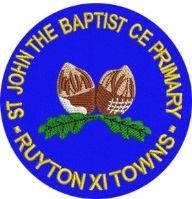 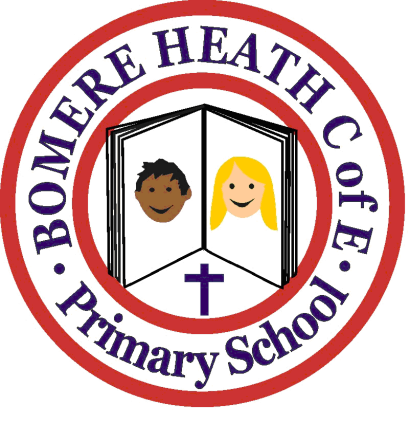 